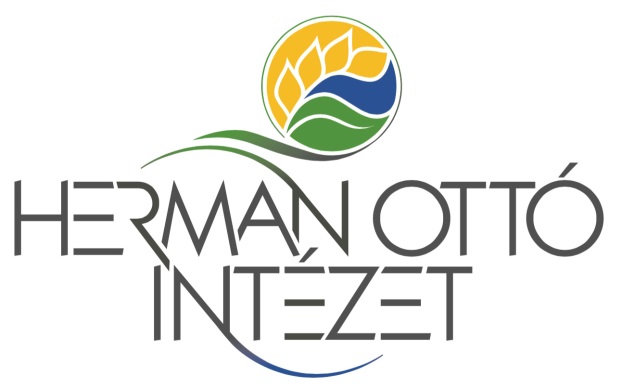 Hulladékból kreatív tárgyakPályázati lapközponti téma: „Hozz ki többet kevesebből!”beérkezési határidő: 2015. november 18. (szerda)beérkezési cím: Herman Ottó Intézet, 1223 Budapest, Park u. 2.Pályamunka megnevezése:___________________________________Pályázó neve:______________________________________________Pályázó címe:______________________________________________Pályázó telefonszáma:_______________________________________Pályázó kora:______________________________________________Pályázó osztálya:___________________________________________Iskola neve:________________________________________________Iskola címe:________________________________________________